Konečný užívateľ:    Obec TrávnicaNázov projektu:         Modernizácia verejného priestranstva pre deti a dospelých                                    v obci Trávnica – Trampolína.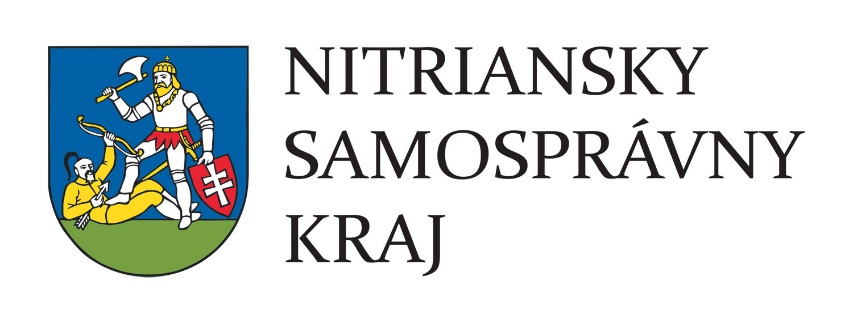 Tento projekt je spolufinancovanýz rozpočtu Nitrianskeho       samosprávneho kraja